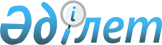 Об утверждении Положения государственного учреждения "Комитет по делам культуры и искусства Министерства культуры Республики Казахстан"
					
			Утративший силу
			
			
		
					Приказ Министра культуры и информации Республики Казахстан от 16 мая 2014 года № 37. Зарегистрирован в Министерстве юстиции Республики Казахстан 23 мая 2014 года № 9468. Утратил силу приказом Министра культуры и спорта Республики Казахстан от 22 декабря 2015 года № 402      Сноска. Утратил силу приказом Министра культуры и спорта РК от 22.12.2015 № 402.      ПРИКАЗЫВАЮ:



      1. Утвердить прилагаемое Положение государственного учреждения «Комитет по делам культуры и искусства Министерства культуры Республики Казахстан». 



      2. Комитету по делам культуры и искусства Министерства культуры Республики Казахстан в установленном законодательством порядке обеспечить: 

      1) государственную регистрацию настоящего приказа в Министерстве юстиции Республики Казахстан; 

      2) в течение десяти календарных дней после государственной регистрации настоящего приказа его направление на официальное опубликование в периодических печатных изданиях и в информационно-правовой системе «Әділет»; 

      3) размещение настоящего приказа на интернет-ресурсе Министерства культуры Республики Казахстан. 



      2. Настоящий приказ вводится в действие со дня его первого официального опубликования.       Министр                                    А. Мухамедиулы

Утверждено        

приказом Министра культуры

Республики Казахстан   

от 16 мая 2014 года № 37  

Положение государственного учреждения

«Комитет по делам культуры и искусства Министерства культуры

Республики Казахстан» 

1. Общие положения

      1. Государственное учреждение «Комитет по делам культуры и искусства Министерства культуры Республики Казахстан» (далее - Комитет) является ведомством Министерства культуры Республики Казахстан (далее - Министерство), осуществляющим возложенные на него функции. 

      Основными задачами Комитета являются реализация государственной политики и осуществление государственного контроля в областях культуры, охраны и использования объектов историко-культурного наследия.



      2. Комитет в своей деятельности руководствуется Конституцией Республики Казахстан, законами Республики Казахстан, актами Президента и Правительства Республики Казахстан, иными нормативными правовыми актами, а также настоящим Положением. 



      3. Комитет является юридическим лицом в организационно-правовой форме государственного учреждения, имеет обособленное имущество, печати и штампы со своим наименованием на государственном языке, бланки установленного образца, а также в соответствии с законодательством счета в органах казначейства. 

      Комитет вступает в гражданско-правовые отношения от собственного имени.

      Комитет имеет право выступать стороной гражданско-правовых отношений от имени государства, если он уполномочен на это в соответствии с законодательством.



      4. Комитет по вопросам своей компетенции в установленном законодательством порядке принимает решения, оформляемые приказами Председателя или лица, его замещающего. 



      5. Структура и штатная численность Комитета утверждается ответственным секретарем Министерства по согласованию с Министром культуры Республики Казахстан. 



      6. Юридический адрес Комитета: 010000, город Астана, район Есиль, ул. Орынбор, дом № 8, здание «Дом Министерств», 15 подъезд. 



      7. Полное наименование Комитета - государственное учреждение «Комитет по делам культуры и искусства Министерства культуры Республики Казахстан». 



      8. Настоящее Положение является учредительным документом Комитета. 



      9. Финансирование деятельности Комитета осуществляется из республиканского бюджета. 



      10. Комитету запрещается вступать в договорные отношения с субъектами предпринимательства на предмет выполнения обязанностей, являющихся функциями Комитета. 

      Если Комитету законодательными актами Республики Казахстан предоставлено право осуществлять приносящую доходы деятельность, то доходы, полученные от такой деятельности, направляются в доход бюджета.



      11. Комитет состоит из: 

      1) управление кинематографии и театрального искусства; 

      2) управление музыкального искусства; 

      3) управление историко - культурного наследия; 

      4) управление административной работы; 

      5) управление планирования и исполнения бюджета. 



      12. Комитет является органом, осуществляющим управление следующими государственными учреждениями: 

      1) Республиканское государственное учреждение «Отрарский государственный археологический заповедник-музей» Министерства культуры Республики Казахстан; 

      2) Республиканское государственное учреждение «Национальный историко-культурный и природный заповедник-музей «Улытау» Министерства культуры Республики Казахстан; 

      3) Республиканское государственное учреждение «Государственный историко-культурный заповедник-музей «Азрет-Султан» Министерства культуры Республики Казахстан;

      4) Республиканское государственное учреждение «Государственный историко-культурный и литературно-мемориальный заповедник-музей Абая «Жидебай-Борили» Министерства культуры Республики Казахстан;

      5) Республиканское государственное учреждение «Государственный историко-культурный заповедник-музей «Памятники древнего Тараза» Министерства культуры Республики Казахстан;

      6) Республиканское государственное учреждение «Государственный историко-культурный и природный заповедник-музей «Тамгалы» Министерства культуры Республики Казахстан;

      7) Республиканское государственное учреждение «Национальная библиотека Республики Казахстан» Министерства культуры Республики Казахстан; 

      8) Республиканское государственное учреждение «Республиканская библиотека для незрячих и слабовидящих граждан» Министерства культуры Республики Казахстан; 

      9) Республиканское государственное учреждение «Национальная академическая библиотека Республики Казахстан в городе Астане» Министерства культуры Республики Казахстан; 

      10) Республиканское государственное учреждение «Национальный музей Республики Казахстан» Министерства культуры Республики Казахстан. 



      13. Комитет является органом, осуществляющим управление следующими государственными предприятиями: 

      1) Республиканское государственное казенное предприятие «Казахский государственный академический театр оперы и балета имени Абая» Министерства культуры Республики Казахстан; 

      2) Республиканское государственное казенное предприятие «Казахский государственный академический театр драмы имени М. Ауэзова» Министерства культуры Республики Казахстан; 

      3) Республиканское государственное казенное предприятие «Государственный академический русский театр драмы имени М. Лермонтова» Министерства культуры Республики Казахстан; 

      4) Республиканское государственное казенное предприятие «Государственный академический казахский театр для детей и юношества имени Г. Мусрепова» Министерства культуры Республики Казахстан; 

      5) Республиканское государственное казенное предприятие «Государственный академический русский театр для детей и юношества имени Н. Сац» Министерства культуры Республики Казахстан;

      6) Республиканское государственное казенное предприятие «Государственный республиканский уйгурский театр музыкальной комедии имени Куддуса Кужамьярова» Министерства культуры Республики Казахстан;

      7) Республиканское государственное казенное предприятие «Государственный республиканский корейский театр музыкальной комедии» Министерства культуры Республики Казахстан;

      8) Республиканское государственное казенное предприятие «Республиканский немецкий драматический театр» Министерства культуры Республики Казахстан;

      9) Республиканское государственное казенное предприятие «Центральный государственный музей Республики Казахстан» Министерства культуры Республики Казахстан.

      10) Республиканское государственное казенное предприятие «Государственный музей искусств Республики Казахстан имени А. Кастеева» Министерства культуры Республики Казахстан; 

      11) Республиканское государственное казенное предприятие «Государственная коллекция уникальных смычковых музыкальных инструментов» Министерства культуры Республики Казахстан;

      12) Республиканское государственное казенное предприятие «Республиканский музей книги» Министерства культуры Республики Казахстан;

      13) Республиканское государственное казенное предприятие «Национальный историко-культурный заповедник «Ордабасы» Министерства культуры Республики Казахстан;

      14) Республиканское государственное казенное предприятие «Государственный историко-культурный заповедник-музей «Иссык» Министерства культуры Республики Казахстан;

      15) Республиканское государственное казенное предприятие «Государственный историко-культурный заповедник-музей «Берел» Министерства культуры Республики Казахстан.

      16) Республиканское государственное казенное предприятие «Казахская государственная филармония имени Жамбыла» Министерства культуры Республики Казахстан; 

      17) Республиканское государственное казенное предприятие «Казахский государственный академический оркестр народных инструментов имени Курмангазы» Министерства культуры Республики Казахстан; 

      18) Республиканское государственное казенное предприятие «Государственный ансамбль танца Республики Казахстан «Салтанат» Министерства культуры Республики Казахстан;

      19) Республиканское государственное казенное предприятие «Ансамбль классической музыки «Камерата Казахстана» Министерства культуры Республики Казахстан; 

      20) Республиканское государственное казенное предприятие «Государственный академический театр танца Республики Казахстан» Министерства культуры Республики Казахстан;

      21) Республиканское государственное казенное предприятие «Государственный камерный оркестр «Ак жауын» Министерства культуры Республики Казахстан;

      22) Республиканское государственное предприятие на праве хозяйственного ведения «Казреставрация» Министерства культуры Республики Казахстан. 



      14. Комитет является органом, осуществляющим управление следующими юридическими лицами, права владения и пользования государственными пакетами акций (долями участия) которых, принадлежат Министерству: 

      1) Акционерное общество «Қазақ әуендері»; 

      2) Акционерное общество «Фонд духовного развития народа Казахстана»; 

      3) Акционерное общество «Казахфильм» имени Шакена Айманова»; 

      4) Некоммерческое акционерное общество «Государственный театр оперы и балета «Астана Опера»; 

      5) Товарищество с ограниченной ответственностью «Казахский научно-исследовательский институт культуры»; 

      6) Товарищество с ограниченной ответственностью «Astana Ballet». 

2. Функции Комитета

      15. Комитет в соответствии с действующим законодательством и возложенными на него задачами осуществляет следующие функции: 

      1) реализация государственной политики в области культуры, охраны и использования памятников историко-культурного наследия; 

      2) реализация научных программ в области культуры; 

      3) реализация республиканских бюджетных программ; 

      4) контроль за исполнением археологических и (или) научно-реставрационных работ на памятниках истории и культуры международного и республиканского значения; 

      5) контроль за использованием и порядком содержания памятников истории и культуры международного и республиканского значения; 

      6) контроль за сооружением новых памятников истории и культуры; 

      7) контроль за исполнением законодательства Республики Казахстан в области охраны и использования объектов историко-культурного наследия; 

      8) контроль за соблюдением лицензиатом условий, указанных в лицензии; 

      9) контроль за восстановлением памятника истории и культуры физическими и юридическими лицами; 

      10) осуществление руководства деятельностью подведомственных организаций 

      11) создание условий для развития культуры народа Республики Казахстан; 

      12) внесение предложений в стратегические планы Министерства, государственные и отраслевые (секторальные) программы в области культуры, объектов историко-культурного наследия; 

      13) участие в разработке нормативных правовых актов по вопросам культуры; 

      14) организация на территории Республики Казахстан мероприятий по учету, охране, консервации, реставрации и использованию памятников истории, материальной и духовной культуры, а также по увековечению памяти видных деятелей культуры страны; 

      15) рассмотрение ходатайств физических и (или) юридических лиц о включении объектов в Государственный реестр объектов национального культурного достояния; 

      16) ведение Государственного реестра объектов национального культурного достояния; 

      17) внесение предложений в Министерство по созданию, реорганизации и ликвидации подведомственных организаций; 

      18) проведение социально значимых мероприятий в области культуры; 

      19) проведение национальных (республиканских) и международных конкурсов и фестивалей в различных сферах творческой деятельности; 

      20) участие в разработке Типовых правил проведения республиканских конкурсов и фестивалей; 

      21) осуществление комплекса мероприятий, направленных на поиск и поддержку талантливой молодежи и перспективных творческих коллективов; 

      22) внесение предложений о присвоении деятелям культуры и искусства почетных званий и государственных наград Республики Казахстан, награждении творческих коллективов в порядке, установленным законодательством Республики Казахстан; 

      23) участие в разработке типовых квалификационных требований к категориям гражданских служащих государственных организаций культуры; 

      24) организация и проведение аттестации руководителей подведомственных организаций; 

      25) проведение аттестации республиканских организаций культуры; 

      26) организация системы переподготовки и повышения квалификации работников государственных организаций культуры; 

      27) осуществление международного культурного сотрудничества; 

      28) координация репертуарной политики в сфере музыкального и театрального искусства; 

      29) ведение Государственного реестра фильмов; 

      30) выдача прокатных удостоверений на фильмы и отзыв их в судебном порядке; 

      31) формирование предложений о присвоении статуса «Национальный» государственным организациям культуры и отдельным профессиональным художественным, творческим коллективам; 

      32) рассмотрение предложений руководителей республиканских государственных организаций культуры, а также руководителей местных исполнительных органов областей, города республиканского значения, столицы о присвоении статуса «Академический» государственным организациям культуры и отдельным профессиональным художественным, творческим коллективам и внесение предложения Правительству Республики Казахстан о присвоении статуса «Академический» государственным организациям культуры и отдельным профессиональным художественным, творческим коллективам;

      33) рассмотрение предложений руководителей местных исполнительных органов областей, города республиканского значения, столицы о присвоении статуса «Народный» (образцовый) коллективам художественной самодеятельности; 

      34) лицензирование деятельности по проведению археологических и (или) научно-реставрационных работ на памятниках истории и культуры; 

      35) внесение предложений по представлению в пользование памятников истории и культуры международного и республиканского значения, являющихся государственной собственностью; 

      36) согласование проектов планирования, застройки и реконструкции городов и других населенных пунктов, а также карт землепользования, имеющих памятники истории и культуры; 

      37) дача согласия на перемещение или изменение памятника истории и культуры местного значения; 

      38) участие в разработке порядка определения и режима использования охранных зон, зон регулирования застройки и зон охраняемого природного ландшафта объектов историко-культурного наследия; 

      39) подготовка предложений в Государственный список памятников истории и культуры республиканского значения; согласование государственного списка памятников истории и культуры местного значения; 

      40) организация работы художественно-экспертных советов, экспертных комиссий в сфере культуры; 

      41) организация работы по научному изучению и фиксации памятников истории и культуры при их перемещении или изменении; 

      42) обеспечение деятельности Государственной комиссии по памятникам и монументам, сооружаемым в Республике Казахстан, Комиссии по присуждению Государственной премии Республики Казахстан в области литературы и искусства, Комиссии по присуждению Государственной премии мира и прогресса Первого Президента Республики Казахстан, Комиссии по присуждению государственных стипендий, специальной комиссии по подготовке заключений о признании объектов историко-культурного наследия памятниками истории и культуры, а также о лишении статуса памятника истории и культуры; 

      43) осуществление деятельности в сфере государственных закупок по курируемым отраслям; 

      44) участие в разработке форм ведомственной статистической отчетности, проверочных листов, критериев оценки степени рисков, ежегодных планов проверок в соответствии с Законом Республики Казахстан «О государственном контроле и надзоре в Республике Казахстан»; 

      45) обеспечение соблюдения требований законодательства Республики Казахстан в области охраны и использования объектов историко-культурного наследия; 

      46) обеспечение соблюдения особого режима объектов национального культурного достояния; 

      47) координация деятельности организаций культуры республики (сельских, поселковых, районных, городских, областных, республиканских); 

      48) определение потребности в кадрах в сфере культуры; 

      49) создание национальных фильмов в порядке, установленном законодательством Республики Казахстан о государственных закупках; 

      50) обеспечение соблюдения принципов гендерного равенства в кадровой политике Комитета; 

      51) осуществление взаимодействия с общественными организациями по реализации государственной и отраслевых (секторальных) программ; 

      52) взаимодействие с творческими союзами и другими организациями, независимо от формы собственности по вопросам культуры; 

      53) поддержка и координация деятельности государственных организаций культуры республиканского значения по развитию театрального, музыкального искусства, кинематографии, библиотечного и музейного дела, обеспечение деятельности республиканских государственных учреждений в области культуры; 

      54) осуществление иных функций, предусмотренных законами Республики Казахстан, актами Президента и Правительства Республики Казахстан. 



      16. Комитет для реализации возложенных на него задач и осуществления своих функций имеет право в установленном законодательством порядке: 

      1) издавать правовые акты в пределах своей компетенции; 

      2) запрашивать и получать от государственных органов, организаций, их должностных лиц необходимую информацию и материалы; 

      3) вносить предложения по разработке нормативных правовых актов в области культуры, охраны и использования объектов историко-культурного наследия; 

      4) проводить совещания, семинары, конференции, круглые столы и иные заседания по вопросам, входящим в компетенцию Комитета; 

      5) создавать консультативно-совещательные органы (рабочие группы, комиссии, советы) по курируемым направлениям деятельности; 

      6) выступать органом государственного управления в отношении организаций, подведомственных Министерству; 

      7) осуществлять иные права, предусмотренные законодательными актами Республики Казахстан.  

3. Организация деятельности Комитета

      17. Комитет возглавляет Председатель, назначаемый на должность и освобождаемый от должности в порядке, установленном законодательством Республики Казахстан, Министром культуры Республики Казахстан. 



      18. Председатель имеет двух заместителей, назначаемых на должность и освобождаемых от должности Министром культуры Республики Казахстан по согласованию с Ответственным секретарем Министерства. 



      19. Председатель Комитета осуществляет общее руководство деятельностью Комитета и несет персональную ответственность за выполнение возложенных на Комитет задач и осуществление им своих функций. 



      20. Председатель Комитета: 

      1) определяет полномочия и обязанности своих заместителей и работников Комитета; 

      2) назначает на должности и освобождает от должностей работников Комитета, за исключением работников, вопросы трудовых отношений которых отнесены к компетенции вышестоящих государственных органов и должностных лиц; 

      3) решает вопросы командирования, предоставления отпусков, оказания материальной помощи, подготовки (переподготовки), повышения квалификации, поощрения, выплаты надбавок и премирования, а также дисциплинарной ответственности работников Комитета, за исключением работников, вопросы трудовых отношений которых отнесены к компетенции вышестоящих государственных органов и должностных лиц; 

      4) по согласованию с курирующим вице-министром, ответственным секретарем решает вопросы командирования работников Комитета в зарубежные страны; 

      5) в пределах своей компетенции издает приказы, дает указания, обязательные для исполнения работниками Комитета и организаций, в отношении которых Комитет является органом управления; 

      6) представляет Комитет в государственных органах и иных организациях в соответствии с действующим законодательством; 

      7) утверждает положения о структурных подразделениях Комитета; 

      8) принимает меры, направленные на противодействие коррупции в Комитете и несет персональную ответственность за принятие антикоррупционных мер; 

      9) несет персональную ответственность за реализацию республиканских бюджетных программ и осуществление деятельности в сфере государственных закупок; 

      10) принимает решения по другим вопросам, относящимся к его компетенции. 
					© 2012. РГП на ПХВ «Институт законодательства и правовой информации Республики Казахстан» Министерства юстиции Республики Казахстан
				